LISTA DE TALLERES Y TECNOLOGÍAS APROBADAS POR EL CONSEJO SUPERIOR DE EDUCACIÓN COLEGIOS ACADÉMICOS CON ORIENTACIÓN TECNOLÓGICA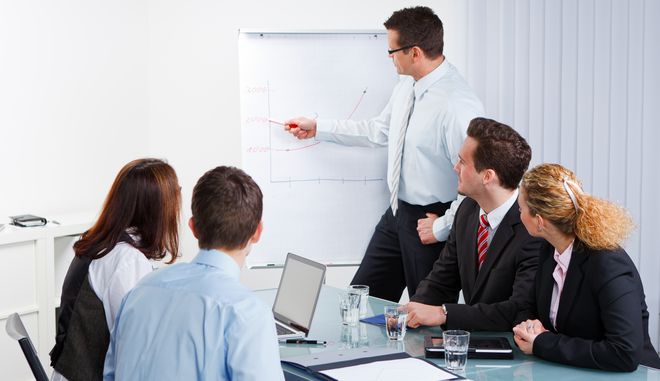 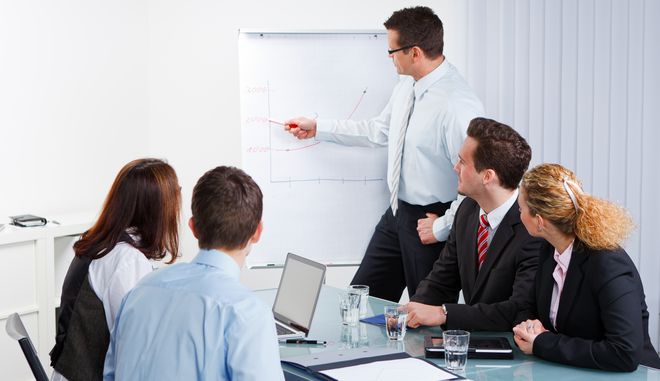 CURSO LECTIVO 2019MODALIDAD COMERCIAL Y DE SERVICIOSMODALIDAD INDUSTRIAL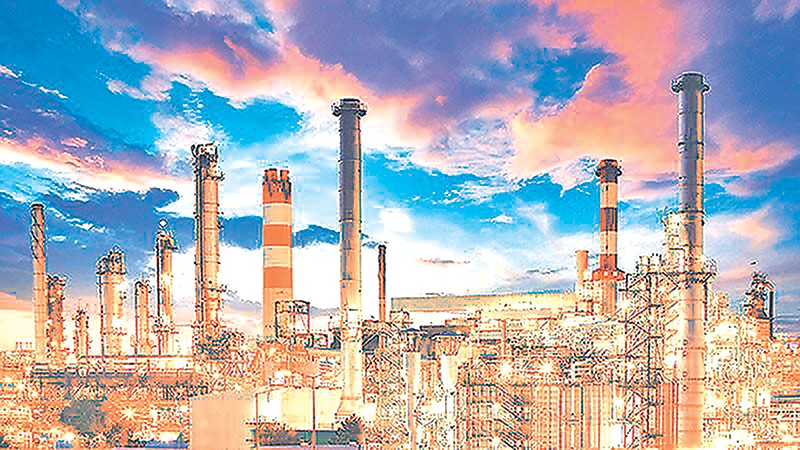 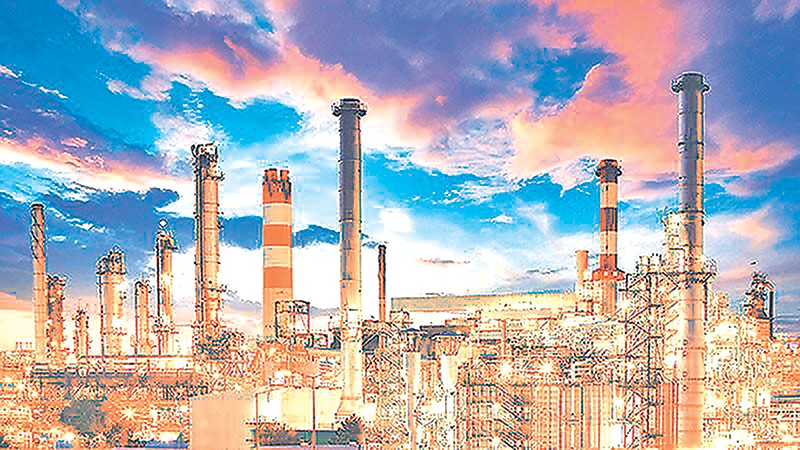 MODALIDAD AGROPECUARIA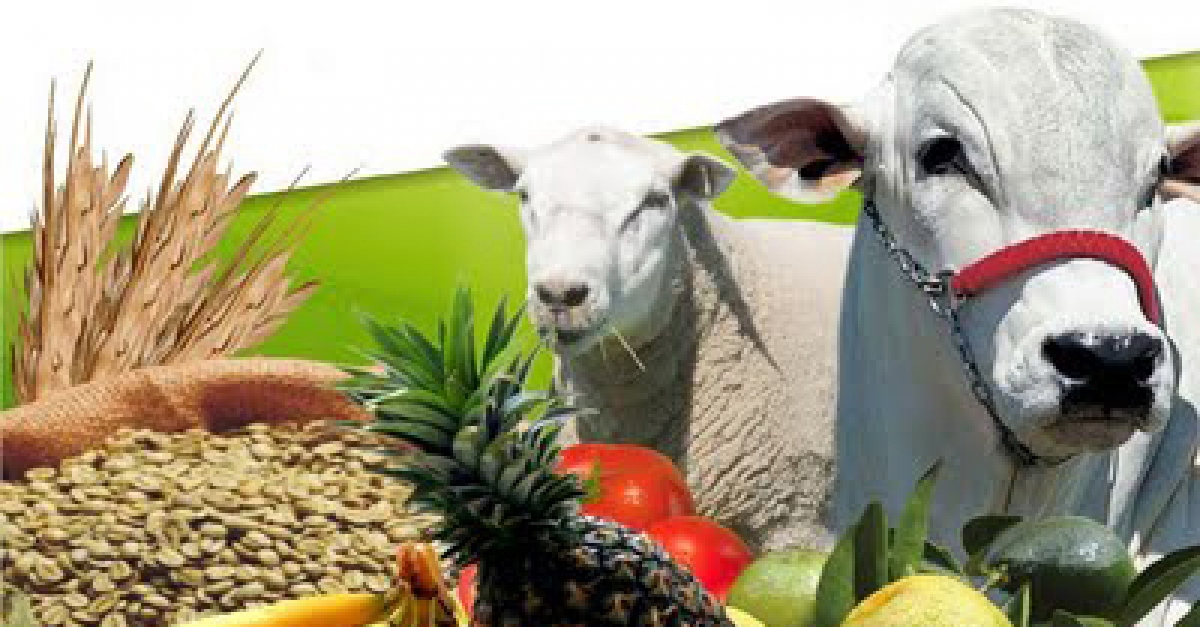 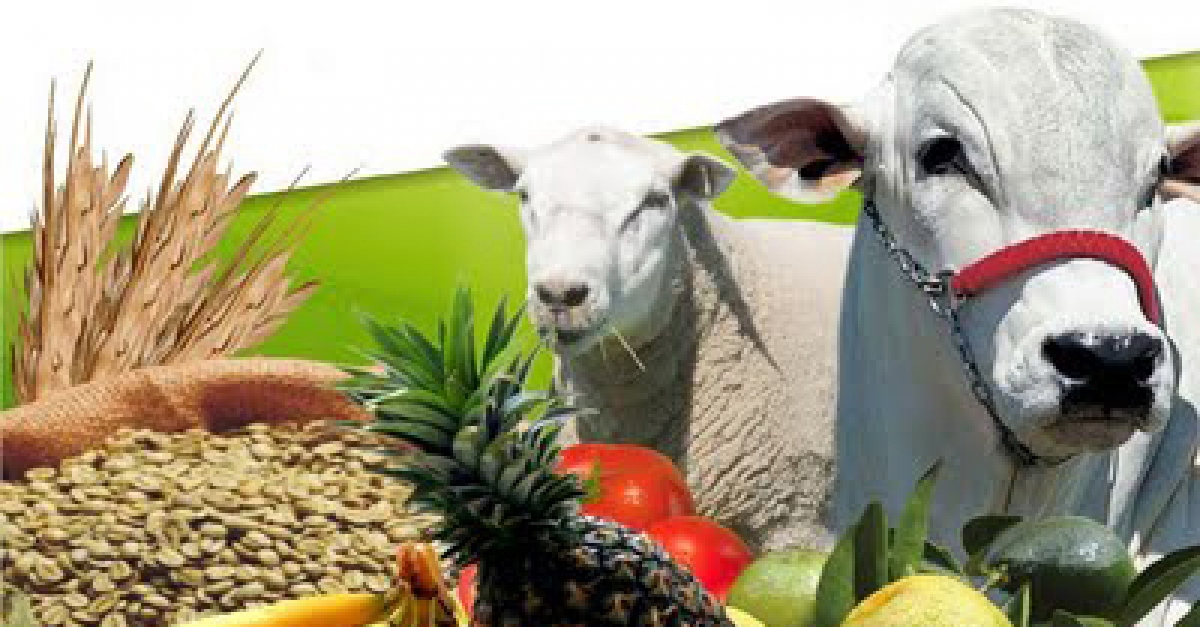 III CICLO - TALLERESIII CICLO - TALLERESIII CICLO - TALLERESIV CICLO - TECNOLOGÍASIV CICLO - TECNOLOGÍAS7°8°9°10°11°Animación de actividades turísticasArchivar para el futuroCiber robóticaAprestamiento para la automatización secretarialAsistente de compras y control de inventariosHagamos comercio juntos (Aduanas)Dinero y finanzas personalesConociendo el mundo de las redesCocina internacionalDiseño digitalIdeando mi pequeño negocioMantenimiento preventivo de computadorasConociendo los negociosDiseño de páginas webEmpresario turísticoOficina modernaRedescubriendo ideas empresarialesDesarrollo de pequeñas aplicaciones de softwareFormando emprendedoresInglés conversacionalTécnicas y diseño de recursos para la oficinaTécnicas de cocina básicaDigitación computacionalInglés conversacionalJuegos didácticosTecnologías de información y comunicaciónGestión empresarial cooperativaSalud ocupacionalGuía naturalistaIII CICLO - TALLERESIII CICLO - TALLERESIII CICLO - TALLERESIV CICLO - TECNOLOGÍASIV CICLO - TECNOLOGÍAS7°8°9°10°11°Confección de artículos en fibras naturalesAplicación de técnicas de artesanía textilBásico automotrizConfección de artículos de madera y afinesArtesaníasConstrucción de pequeños muebles Dibujo artísticoCorte y confecciónDiseño digitalMetalistería básicaDibujo técnicoModelado y decoración de la cerámicaTécnicas básicas para el trabajo en cueroMontajes eléctricos básicosMontajes electromecánicos básicosRefrigeración domésticaTécnicas manuales y de confecciónTécnicas orfebresIII CICLO - TALLERESIII CICLO - TALLERESIII CICLO - TALLERESIV CICLO - TECNOLOGÍASIV CICLO - TECNOLOGÍAS7°8°9°10°11°Agricultura sostenibleEducación ambientalConservemos la faunaFlora y fauna silvestreCuencas hidrográficasExplotación avícolaExplotación de especies menoresEl taller agrícolaIndustrialicemos lácteosIndustrialicemos cárnicosPreparemos alimentos agrícolasIndustrialicemos lácteosExplotación bovinaManejo del bosqueUso y conservación de suelosPreparemos alimentos pecuariosPreparemos derivados de la harinaIndustrialicemos cárnicosProduzcamos en la huertaReproduzcamos nuestras plantasIndustrialicemos frutas y vegetales